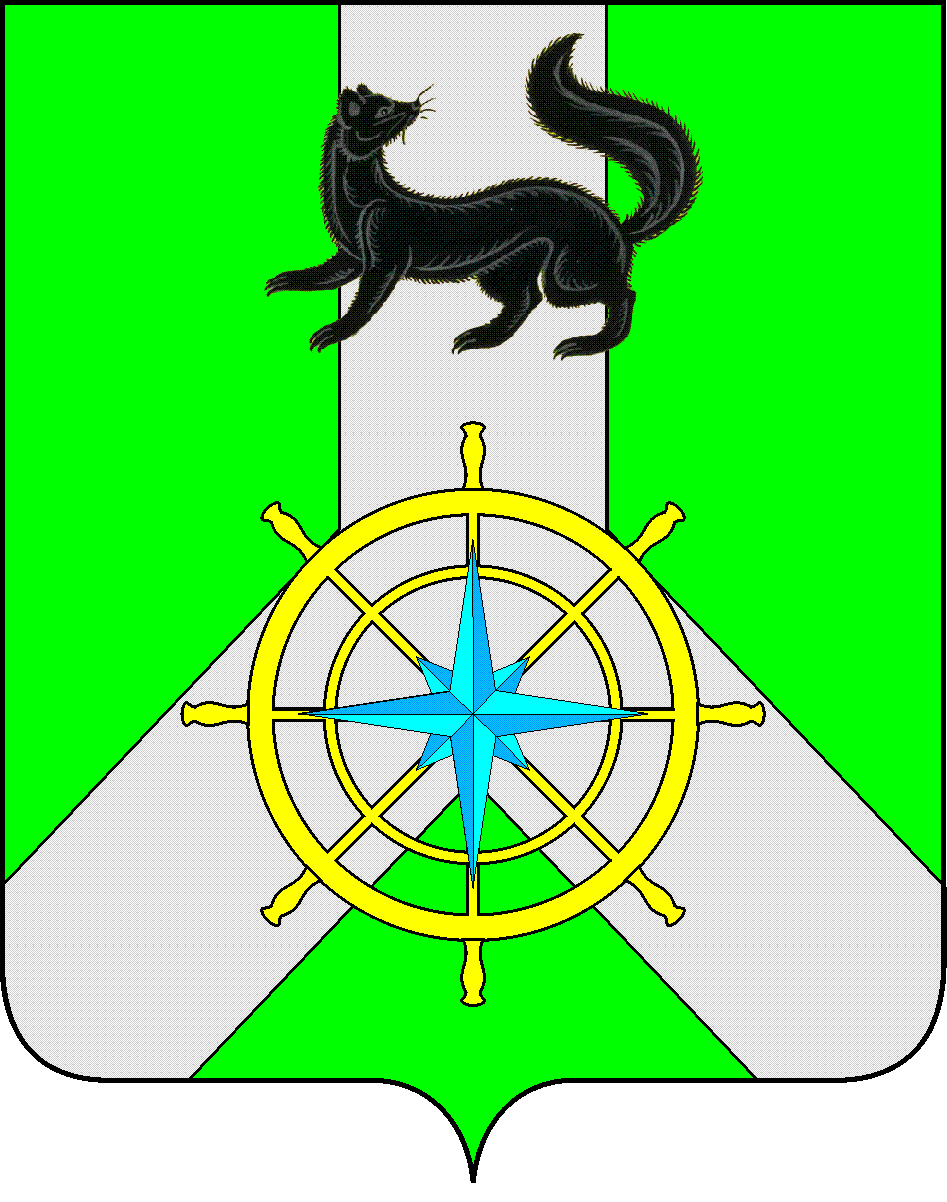 Р О С С И Й С К А Я   Ф Е Д Е Р А Ц И ЯИ Р К У Т С К А Я   О Б Л А С Т ЬК И Р Е Н С К И Й   М У Н И Ц И П А Л Ь Н Ы Й   Р А Й О НА Д М И Н И С Т Р А Ц И Я П О С Т А Н О В Л Е Н И Е                   В соответствии с  Федеральными законами от 21.12.1994г.  № 68-ФЗ «О защите населения и территорий от чрезвычайных ситуаций природного и техногенного характера»,  от 06.10.2003г. № 131 «Об общих принципах организации местного самоуправления в Российской Федерации», в связи с окончанием проведения мероприятий взрывным методом на затороопасном участке реки Лена в районе с.Петропавловское, в соответствии со ст.39, 55 Устава муниципального образования Киренский район, администрация Киренского муниципального районаПОСТАНОВЛЯЕТ:Отменить на территории Киренского района режим функционирования чрезвычайной ситуации для Киренского муниципального звена ТП РСЧС с 10 мая 2023 года и ввести режим повышенной готовности.Главам муниципальных образований Киренского района:1) обеспечить функционирования всех систем жизнеобеспечения и объектов социальной сферы, коммунальных служб, систем теплоснабжения и энергоснабжения;2) осуществить меры по поддержанию в готовности к использованию резервов материально-технических средств, а также резервных источников энергоснабжения на объектах социальной сферы;3) обеспечить проведение в кратчайшие сроки аварийно-восстановительных работ при возникновении аварийных и нештатных ситуаций на объектах топливно-энергетического комплекса и жилищно-коммунального хозяйства;4) обеспечить своевременное доведение информации до населения.       3.  Настоящее постановление вступает в законную силу со дня его подписания.     4. Настоящее постановление разместить на официальном сайте администрации Киренского муниципального района.     5.  Контроль исполнения настоящего постановления оставляю за собой.                          Мэр района                                           К.В. СвистелинСогласовано:Заместитель мэра,  председатель Комитета по имуществу и ЖКХ                                                                И.А. КравченкоПодготовил:Начальник отдела ГО и ЧС    Комитета по имуществу и ЖКХ администрации Киренского муниципального районаЗалуцкий Е. В., тел. 4-30-87Лист рассылкиОтдел ГО и ЧС Комитета по имуществу и ЖКХ администрации Киренского муниципального районаот 10 мая 2023 года№  272 г.КиренскОб отмене режима функционирования чрезвычайной ситуации и введении режима повышенной готовности